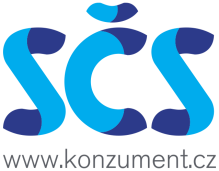 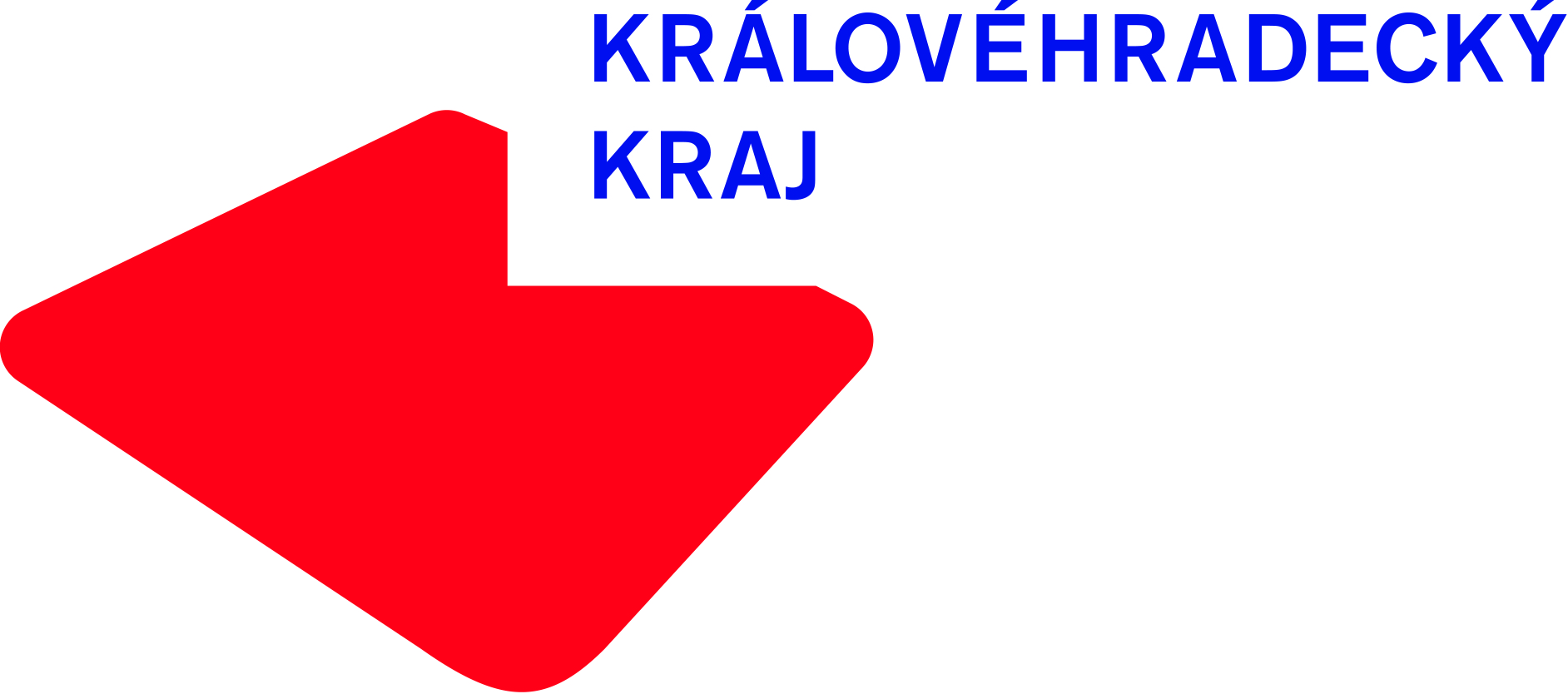 TISKOVÁ ZPRÁVA SČSk vyhlášení a předání Ceny Sdružení českých spotřebitelů:Spokojený zákazník Královéhradeckého kraje, Hradec Králové 22. listopadu 2013 v 10:00 hodinKrajský úřad Královéhradeckého krajeI.	Informace o ceně:Ocenění Sdružení českých spotřebitelů vyjadřuje, že firma, která ho získala, trvale poskytuje služby v oboru svého podnikání v souladu s očekáváním spotřebitele. Předpokládá se tedy, že naplňuje nejen požadavky dané obecně závaznými platnými právními předpisy, ale také při poskytování služeb, či při uvádění výrobků na trh, má dostatečně srozumitelně deklarovánu jakost a spolehlivost a „nadstandardně“ poskytuje své služby s odpovídající odbornou úrovní prodejce, poskytuje potřebné informace spotřebitelům, např. o zajištění odborného servisu, a podobně. Při udělení ceny bylo komisí ustavenou při SČS přihlédnuto i k tomu, jaký image firma má jak mezi spotřebiteli, tak i u místní a podnikatelské samosprávy.Cena je udělována na základě: návrhu předneseného členem SČS, návrhu předneseného zástupcem místních nebo podnikatelských samospráv. Ocenění se uděluje na dva roky. Bližší informace o metodice udělování ceny a kategoriích, pro něž je vyhlašována, jsou vystaveny na www.konzument.cz. V Královéhradeckém kraji finančně podpořil a převzal záštitu nad předáním ceny hejtman Královéhradeckého kraje pan Bc. Lubomír Franc. Cena je udělována čtvrtým rokem. II. 	Regionální politika SČS:Cílem SČS je prosadit vnímání pojetí ochrany spotřebitele jako nedílné součásti regionální politiky, a tedy jako součást aktivit spadajících do působnosti regionální a místní samosprávy, neboť ochrana spotřebitele by měla být pojímána jako jeden z nástrojů zvýšení úrovně hospodářské a sociální soudržnosti.  Takto zaměřenou podporou se vytváří podmínky pro koordinaci a realizaci hospodářské a sociální soudržnosti s cílem vyváženého rozvoje státu nebo územních obvodů kraje. III. 	Informace o ustavování odborných komisí pro ochranu spotřebitelů v regionech:Na základě zhodnocení stávající úrovně ochrany spotřebitele na celostátní a regionální úrovni dospělo představenstvo SČS k rozhodnutí, že by přínosem bylo posílení regionální činnosti a zejména ustavení platformy pro spolupráci zástupců regionálních a místních samospráv, orgánů státní správy (dozoru, kontrol, inspekcí) působících v regionu, zástupců podnikatelských samospráv a dalších nevládních, neziskových organizací, působících v oblasti spotřebitele ve formě odborné komise pro ochranu spotřebitele. Jejím předsedou je zástupce kraje, navržený hejtmanem.Cílem ustavení komise, v daném případě v Královéhradeckém kraji, je trvalé zlepšování vzájemné informovanosti partnerů, monitorování úrovně ochrany spotřebitele v kraji, vznášení podnětů, návrhů ke zlepšení služeb a úrovně ochrany spotřebitele a v neposlední řadě zviditelňování firem se zvláštním přístupem ke spotřebiteli působících v kraji. Odborná komise v Královéhradeckém kraji byla ustavena v roce 2010 a jejím předsedou je Ing. Jiří Dušák, vedoucí oddělení krajský živnostenský úřad.  Odborná komise pro ochranu spotřebitele rovněž projednala a schválila seznam deseti podnikatelů, kterým je cena SČS v roce 2013 udělena. 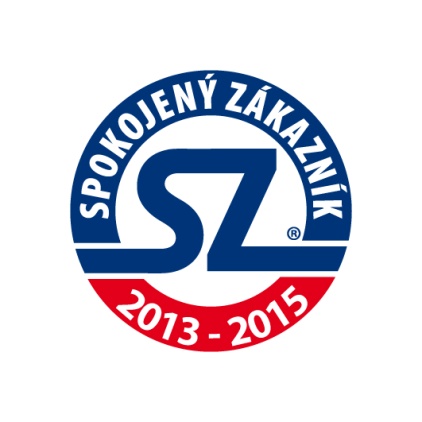 Sdružení českých spotřebitelů (SČS) si klade za cíl hájit oprávněné zájmy a práva spotřebitelů na vnitřním trhu EU a ČR, přičemž zdůrazňuje preventivní stránku ochrany zájmů spotřebitelů: „Jen poučený spotřebitel se dokáže účinně hájit“. SČS působí v řadě oblastí, pokrývají odbornosti ve vztahu k bezpečnosti výrobků, standardizaci, finančních služeb aj. Kontaktní údaje: SČS, Budějovická 73, 140 00 Praha 4 tel. + 420 261 263 574, fax + 420 261262 268 E mail: spotrebitel@regio.cz; web - www.konzument.cz                     Podnikatelé, kterým byla udělena cena SČS v Královéhradeckém kraji                     Podnikatelé, kterým byla udělena cena SČS v Královéhradeckém kraji                     Podnikatelé, kterým byla udělena cena SČS v Královéhradeckém kraji              "SPOKOJENÝ ZÁKAZNÍK 2013"              "SPOKOJENÝ ZÁKAZNÍK 2013"              "SPOKOJENÝ ZÁKAZNÍK 2013"Jméno/Název:RNDr. Jan ČernýRNDr. Jan ČernýIČO:1234359512343595Sídlo:Husova 139, 551 01  Jaroměř - Pražské PředměstíHusova 139, 551 01  Jaroměř - Pražské PředměstíProvozovna:Kontakt:tel. 491 812 312, cerny@cernyseed.cz, obchod@cernyseed.cztel. 491 812 312, cerny@cernyseed.cz, obchod@cernyseed.czČinnost:poskytování služeb pro zeměděl., zahradnictví, rybník., lesnictví a myslivostposkytování služeb pro zeměděl., zahradnictví, rybník., lesnictví a myslivostOcenění za:široký prověřený sortiment semen květin, sortiment kvalitních výsevů, ochota, odbornost široký prověřený sortiment semen květin, sortiment kvalitních výsevů, ochota, odbornost Jméno/Název:Renata BroulíkováRenata BroulíkováIČO:8811919088119190Sídlo:Na Cihelnách 25, 551 01 Jaroměř - CihelnyNa Cihelnách 25, 551 01 Jaroměř - CihelnyProvozovna:Kontakt:tel. 604 184 200tel. 604 184 200Činnost:velkoobchod a maloobchod, pojízdná masna - maso uzeninyvelkoobchod a maloobchod, pojízdná masna - maso uzeninyOcenění za:zásobování čerstvým masem, uzeninou, ochota prodeje, perfektnost při vyřizování objednávekzásobování čerstvým masem, uzeninou, ochota prodeje, perfektnost při vyřizování objednávekJméno/Název:DKNL, s.r.o.DKNL, s.r.o.IČO:2754100227541002Sídlo:Dukelská 414, 544 01  Dvůr Králové n. L.Dukelská 414, 544 01  Dvůr Králové n. L.Provozovna:Kontakt:tel. 777 711 703, krcma@stary-pivovar.com, jednatelé: Ivo Pišta, Josef Pištatel. 777 711 703, krcma@stary-pivovar.com, jednatelé: Ivo Pišta, Josef PištaČinnost:velkoobchod a maloobchod, provozování kulturních akcí, hostinská činnostvelkoobchod a maloobchod, provozování kulturních akcí, hostinská činnostOcenění za:útulné prostředí, pohotová a příjemná obsluha, české receptury, dobová muzikaútulné prostředí, pohotová a příjemná obsluha, české receptury, dobová muzikaJméno/Název:FABIO PRODUKT spol. s r. o.FABIO PRODUKT spol. s r. o.IČO:2525293325252933Sídlo:Holín 92, 506 00 JičínHolín 92, 506 00 JičínProvozovna:Kontakt:tel. 493 522 673, frantisek.jencek@fabioprodukt.cztel. 493 522 673, frantisek.jencek@fabioprodukt.czČinnost:výroba a prodej  /rostlinné oleje/výroba a prodej  /rostlinné oleje/Ocenění za:vzorové prostředí, vystupování personálu, kvalita výrobkůvzorové prostředí, vystupování personálu, kvalita výrobkůJméno/Název:SENTA, spol. s r. o.SENTA, spol. s r. o.IČO:4815302848153028Sídlo:Náhon 277, 500 09  Hradec KrálovéNáhon 277, 500 09  Hradec KrálovéProvozovna:Chelčického 733/28, 500 02  Hradec KrálovéChelčického 733/28, 500 02  Hradec KrálovéKontakt:tel. 495 515 570, obchod@senta.cz, jednatel: Jiří Šrámektel. 495 515 570, obchod@senta.cz, jednatel: Jiří ŠrámekČinnost:systémové řešení v oblasti kancelářské, výpočetní a audiovizuální technikysystémové řešení v oblasti kancelářské, výpočetní a audiovizuální technikyOcenění za:kvalitní a rychlé poskytování kopírovacích služeb pro spotřebitele, profesionální přístup personálukvalitní a rychlé poskytování kopírovacích služeb pro spotřebitele, profesionální přístup personáluJméno/Název:Markéta PácalováMarkéta PácalováIČO:8760975487609754Sídlo:Čsl. legií 127, 503 46  Třebechovice pod OrebemČsl. legií 127, 503 46  Třebechovice pod OrebemProvozovna:Čsl. legií 125, 503 46  Třebechovice pod OrebemČsl. legií 125, 503 46  Třebechovice pod OrebemKontakt:tel. 604 604 985tel. 604 604 985Činnost:výroba, obchod a služby /cukrářská výroba/výroba, obchod a služby /cukrářská výroba/Ocenění za:kvalitní a chutné cukrářské výrobky, nápaditost, včasnost vyřizování objednávek, skvělý přístup k zákazníkůmkvalitní a chutné cukrářské výrobky, nápaditost, včasnost vyřizování objednávek, skvělý přístup k zákazníkůmJméno/Název:STAVOS NECHANICE, s. r. o.STAVOS NECHANICE, s. r. o.IČO:2748239127482391Sídlo:Palackého 70, 503 15  NechanicePalackého 70, 503 15  NechaniceProvozovna:Kontakt:tel. 495 441 389, 603 861 300, info@stavos-nechanice.cztel. 495 441 389, 603 861 300, info@stavos-nechanice.czČinnost:výroba, obchod a služby, stavební prácevýroba, obchod a služby, stavební práceOcenění za:velký důraz na kvalitu prováděných prací, záruka provedené prácevelký důraz na kvalitu prováděných prací, záruka provedené práceJméno/Název:Helena PoláškováHelena PoláškováIČO:1560731315607313Sídlo:Na Rybníce 119/3, 500 03  Hradec Králové - RusekNa Rybníce 119/3, 500 03  Hradec Králové - RusekProvozovna:Pospíšilova 318/20, 500 03  Hradec KrálovéPospíšilova 318/20, 500 03  Hradec KrálovéKontakt:tel. 495 542 536tel. 495 542 536Činnost:výroba a oprava obuvi a kožené galanterievýroba a oprava obuvi a kožené galanterieOcenění za:dlouholeté kvalitní poskytování služeb při opravách obuvi a brašnářstvídlouholeté kvalitní poskytování služeb při opravách obuvi a brašnářstvíJméno/Název:Karel ReznerKarel ReznerIČO:1050169010501690Sídlo:517 91  Deštné v Orlických horách 375517 91  Deštné v Orlických horách 375Provozovna:517 91  Deštné v Orlických horách 174517 91  Deštné v Orlických horách 174Kontakt:tel. 494 663 260, karel.rezner@seznam.cztel. 494 663 260, karel.rezner@seznam.czČinnost:pekařstvípekařstvíOcenění za:kvalitní, chutné pekárenské a cukrářské výrobky, vynikající "Deštenský chléb" vyráběný ručněkvalitní, chutné pekárenské a cukrářské výrobky, vynikající "Deštenský chléb" vyráběný ručněJméno/Název:NIVA s.r.o.NIVA s.r.o.IČO:6011144560111445Sídlo:503 16  Dolní Přím 2503 16  Dolní Přím 2Provozovna:Kontakt:tel. 495 441 060, 602 148 113, niva.eko@volny.cz, jednatel: Marie Furovátel. 495 441 060, 602 148 113, niva.eko@volny.cz, jednatel: Marie FurováČinnost:mlékárenství, výroba, obchodmlékárenství, výroba, obchodOcenění za:výroba velice chutného a kvalitního plísňového sýra NIVAvýroba velice chutného a kvalitního plísňového sýra NIVA